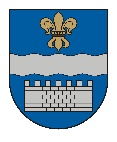 DAUGAVPILS VALSTSPILSĒTAS PAŠVALDĪBAS DOMEK. Valdemāra iela 1, Daugavpils, LV-5401, tālr. 65404344, 65404399, 65404321e-pasts: info@daugavpils.lv   www.daugavpils.lvDaugavpilīSOCIĀLO JAUTĀJUMU KOMITEJAS SĒDES  PROTOKOLS2023.gada 21.jūnijā                  	                                                                               Nr.10Sēde notiek: Domes sēžu zālē Sēdes gaitu fiksē audioierakstāSēde sasaukta: plkst.13:00Sēde atklāta: plkst.13:00Sēdi vada:                                 Sociālo jautājumu komitejas priekšsēdētāja N.KožanovaSēdē piedalās:Komitejas locekļi:            A.Gržibovskis, L.Jankovska, J.Lāčplēsis, V.Sporāne-Hudojana,  I.Šķinčs, A.VasiļjevsPašvaldības administrācijas darbinieki:                                   I.LimbēnaPašvaldības iestāžu darbinieki:    M.Gerasimova, E.KručininaDarba kārtība:                           1. Par Daugavpils valstspilsētas pašvaldības iestādes “Sociālais dienests” maksas pakalpojumu cenrādi.2. Par līdzfinansējuma piešķiršanu biedrībai “Invalīdu sporta biedrība “SOLIS PLUS”” no pamatbudžeta apakšprogrammas „Sabiedrisko organizāciju atbalsta fonds”.2. Par Daugavpils valstspilsētas pašvaldības iestādes "Daudzfunkcionālais sociālo pakalpojumu centrs “Priedīte”” nolikuma apstiprināšanu jaunā redakcijā un Ģimenes māja “Pīlādzis” nolikuma atzīšanu par spēku zaudējušu.1.Par Daugavpils valstspilsētas pašvaldības iestādes “Sociālais dienests” maksas pakalpojumu cenrādi.Par darba kārtības pirmo jautājumu ziņo Daugavpils valstspilsētas pašvaldības iestādes “ Sociālais dienests” vadītāja M.Gerasimova un lūdz izskatīt lēmuma projektu “Par Daugavpils valstspilsētas pašvaldības iestādes “Sociālais dienests” maksas pakalpojumu cenrādi”.I.Šķinčs jautā, ar ko ir saistīts cenu pieaugums?M.Gerasimova atbild, maksas pakalpojumu aprēķins ir veikts saskaņā ar maksas pakalpojumu izcenojuma aprēķinu, tas ir atkarīgs no minimālās darba algas pieaugumu kā arī ir pieaugušas cenas uz komunāliem pakalpojumiem.I.Šķinčs jautā, kādiem komunāliem pakalpojumiem pieauga cenas?M.Gerasimova atbild, katrai struktūrai ir dažādi.I.Šķinčs norāda, komunālo pakalpojuma cenas ir stabilizējušās.L.Žuromska skaidro, SD cenrādis tika apstiprināts pagājušā gada martā,  no pagājušā gada marta cenas ir cēlušās, minimāla alga, nodokļi ir cēlušies. Dažās struktūrās ir samazinājies klientu skaits, bet mēs uzturam visu ēku. Mēs motivējam klientus iet dzīvot uz sociālajām ēkām, jo ienākumi ir lieli, maznodrošinātā statuss ir 436 euro uz rokām un viņš ir spējīgs maksāt. Esam arī izpētījuši Latvijas līmeni, lēmuma projektam ir pievienota tabula par sociālo pakalpojumu maksu cenrādi citās pašvaldībās. Ir jārēķinās ar to, ka sociālie aprūpētāji ir cilvēki, kuriem vajadzētu paaugstināt atalgojumu un tas ir obligāti darāms pēc normatīviem aktiem. J.Lāčplēsis jautā, kādi nodokļi ir paaugstinājušies?L.Žuromska atbild, Darba devēja nodoklis.I.Šķinčs jautā sakarā par Sociālo māju, dažās pašvaldībās it gradācija duša bērniem, vai mūsu gadījumā nevajadzētu arī gradāciju bērniem?L.Žurumoska atbild, mēs no bērniem līdz 7 gadu vecuma naudu neprasām.N.Kožanova aicina deputātus balsot par lēmuma projekta atbalstu un virzīt izskatīšanai  Finanšu komitejas sēdē un Daugavpils valstspilsētas pašvaldības domes sēdē.Atklāti balsojot, “par”– 6 (A.Gržibovskis, L.Jankovska, N.Kožanova, V.Sporāne – Hudojana, I.Šķinčs, A.Vasiļjevs) „pret” – nav, „atturas” – 1 ( J.Lāčplēsis), Sociālo jautājumu komiteja nolemj: atbalstīt lēmuma projektu “Par Daugavpils valstspilsētas pašvaldības iestādes “Sociālais dienests” maksas pakalpojumu cenrādi” un virzīt izskatīšanai Daugavpils pašvaldības Finanšu komitejas sēdē un  Daugavpils valstspilsētas pašvaldības domes sēdē.Jautājuma ziņotājs Daugavpils valstspilsētas pašvaldības domes sēdē noteikta sociālo jautājumu komitejas priekšsēdētaja N.Kožanova.2.Par Daugavpils valstspilsētas pašvaldības iestādes "Daudzfunkcionālais sociālo pakalpojumu centrs “Priedīte”” nolikuma apstiprināšanu jaunā redakcijā un Ģimenes māja “Pīlādzis” nolikuma atzīšanu par spēku zaudējušu.Par darba kārtības otro jautājumu ziņo Daudzfunkcionālais sociālo pakalpojumu centrs “Priedīte” vadītāja E.Kručiņina un lūdz izskatīt lēmuma projektu “Par Daugavpils valstspilsētas pašvaldības iestādes "Daudzfunkcionālais sociālo pakalpojumu centrs “Priedīte”” nolikuma apstiprināšanu jaunā redakcijā un Ģimenes māja “Pīlādzis” nolikuma atzīšanu par spēku zaudējušu.N.Kožanova aicina deputātus balsot par lēmuma projekta atbalstu un virzīt izskatīšanai  Daugavpils valstspilsētas pašvaldības domes sēdē.I.Šķinčs lūdz līdz Domes sēdei sagatavot  iestādes struktūrshēmu.Atklāti balsojot, “par”– 7 (A.Gržibovskis, L.Jankovska, N.Kožanova, J.Lāčplēsis, V.Sporāne – Hudojana, I.Šķinčs, A.Vasiļjevs) „pret” – nav, „atturas” – nav, Sociālo jautājumu komiteja nolemj: atbalstīt lēmuma projektu “Par Daugavpils valstspilsētas pašvaldības iestādes "Daudzfunkcionālais sociālo pakalpojumu centrs “Priedīte”” nolikuma apstiprināšanu jaunā redakcijā un Ģimenes māja “Pīlādzis” nolikuma atzīšanu par spēku zaudējušu” un virzīt izskatīšanai Daugavpils valstspilsētas pašvaldības domes sēdē.Jautājuma ziņotājs Daugavpils valstspilsētas pašvaldības domes sēdē noteikta sociālo jautājumu komitejas priekšsēdētaja N.Kožanova.Sēde slēgta plkst. 13:08Sociālo jautājumukomitejas priekšsēdētāja	          (personiskais paraksts)                          N.KožanovaProtokoliste 			         (personiskais paraksts)                           V.Pavloviča